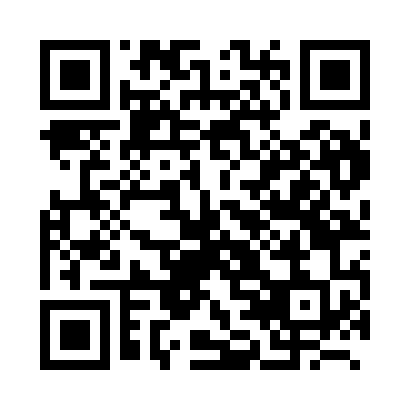 Prayer times for Fontenoy, BelgiumWed 1 May 2024 - Fri 31 May 2024High Latitude Method: Angle Based RulePrayer Calculation Method: Muslim World LeagueAsar Calculation Method: ShafiPrayer times provided by https://www.salahtimes.comDateDayFajrSunriseDhuhrAsrMaghribIsha1Wed3:576:201:435:459:0711:202Thu3:536:181:435:469:0911:233Fri3:506:161:435:469:1011:264Sat3:476:151:435:479:1211:295Sun3:436:131:435:489:1311:326Mon3:406:111:435:489:1511:357Tue3:376:101:435:499:1611:388Wed3:336:081:435:509:1811:419Thu3:296:061:435:509:1911:4410Fri3:286:051:435:519:2111:4711Sat3:276:031:425:519:2211:5012Sun3:266:021:425:529:2411:5113Mon3:266:001:425:529:2511:5114Tue3:255:591:425:539:2711:5215Wed3:255:571:425:549:2811:5316Thu3:245:561:435:549:3011:5317Fri3:245:551:435:559:3111:5418Sat3:235:531:435:559:3311:5419Sun3:235:521:435:569:3411:5520Mon3:225:511:435:569:3511:5621Tue3:225:501:435:579:3711:5622Wed3:215:481:435:579:3811:5723Thu3:215:471:435:589:3911:5724Fri3:205:461:435:589:4011:5825Sat3:205:451:435:599:4211:5926Sun3:205:441:435:599:4311:5927Mon3:195:431:436:009:4412:0028Tue3:195:421:436:009:4512:0029Wed3:195:411:446:019:4612:0130Thu3:195:401:446:019:4712:0131Fri3:185:401:446:029:4912:02